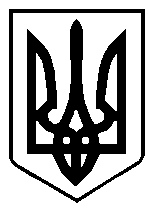            Україна	ВараСЬКА МІСЬКА РАДА	                                              РІВНЕНСЬКОЇ ОБЛАСТІ		          ВИКОНАВЧИЙ КОМІТЕТ    	                                                   Р І Ш Е Н Н Я                    23 листопада  2017 року                                                         		                  №188Про внесення змін до рішення виконавчого комітету від 28.01.2016 № 12«Про створення комісії з питань розглядуклопотань про висунення кандидатурна присвоєння почесного званняУкраїни «Мати-героїня» при виконавчому комітеті Кузнецовської міської ради»        Згідно розпорядження міського голови від 16.08.2017 №289-р «Про розподіл обов’язків між міським головою, заступниками міського голови з питань діяльності виконавчих органів ради, керуючим справами виконавчого комітету Вараської міської ради» (зі змінами), та вибуттям окремих членів комісії з питань розгляду клопотань щодо висунення кандидатур на присвоєння почесного звання України «Мати-героїня», відповідно до Закону України «Про державні нагороди», Положення про почесні звання України, затвердженого Указом Президента України  від 29.06.2001 року №476/2001, керуючись ст. 39 Закону України «Про місцеве самоврядування в Україні», виконавчий комітет Вараської міської радиВИРІШИВ:         1. Внести зміни до рішення виконавчого комітету від 28.01.2016 №12 «Про створення комісії з питань розгляду клопотань про висунення кандидатур на присвоєння почесного звання України «Мати-героїня» при виконавчому комітеті Кузнецовської міської ради», а саме:         1.1. по тексту рішення слова «Кузнецовськ», «Кузнецовської» замінити на «Вараш», «Вараської» у всіх відмінках;         1.2. викласти додаток 1 до рішення в новій редакції (додається).         2. Вважати таким, що втратило чинність рішення виконавчого комітету від 26.01.2017  №10 «Про внесення змін до рішення виконавчого комітету від 28.01.2016 №12 «Про створення комісії з питань розгляду клопотань про висунення кандидатур на присвоєння почесного звання України «Мати-героїня» при виконавчому комітеті Кузнецовської міської ради».         3. Контроль за виконанням даного рішення покласти на заступника міського голови  відповідно до розподілу функціональних обов’язків.   Міський голова 						             С.Анощенко	           Додаток  до рішення виконавчого комітету							                 23 листопада 2017 року  № 188СКЛАД комісії з питань розгляду клопотань про висунення кандидатурна присвоєння почесного звання України «Мати-героїня»при виконавчому комітеті Вараської міської радиКречик		 		- заступник  міського голови,Анатолій Іванович                    голова комісії	Васильченко		         - спеціаліст I категорії відділу у справахТетяна Григорівна                    сім’ї та молоді виконавчого комітету,                                                    секретар  комісії                                                        Члени комісії:Андрощук	           - заступник начальника управління праці та              Олег Григорович                    соціального захисту населення виконавчого комітетуБазелюк                                   - начальник відділу організаційної роботиОксана Петрівна		          та загальних питань виконавчого комітетуІльїна			        - начальник служби у справах дітейАнна Василівна		          виконавчого комітетуКорень			        - начальник управління освітиОлена Миколаївна                   виконавчого комітету Мельник                                 - старший інспектор ювенальної превенції                Зоряна Миколаївна                  Варашського відділу поліції  (за згодою)Пашко                                     - директор міського центру соціальних службСвітлана Леонідівна                для сім’ї, дітей та молоді Тарадюк			         - начальник відділу з питань кадрової,       Оксана  Федорівна	          режимно-секретної роботи та з питань запобігання                                                                        корупції виконавчого комітетуТкач                                          - голова спілки багатодітних сімей «Сім’я»Микола  Степанович               (за згодою)Керуючий справами		           	                                     Б.БірукПроект рішення підготував:Спеціаліст І категорії відділу у справах сім’їта молоді                                                                                         Т.ВасильченкоПогоджено:Начальник відділу у справах сім’ї                                                З.Рибакта молодіКеруючий справами                                                                       Б.Бірук                         Начальник відділу організаційної                                                О.Базелюкроботи та загальних питань Начальник юридичного відділу                                                    Т.ЛазарчукПроект рішення підготував:Спеціаліст І категорії відділу у справах сім’їта молоді                                                                                         Т.ВасильченкоПогоджено:Начальник відділу у справах сім’ї                                                З.Рибакта молодіРішення підготував:Начальник відділу у справах сім’ї                                                З.Рибакта молодіДодаток підготував:Начальник відділу у справах сім’ї                                                З.Рибакта молоді